Publicado en San Sebastián de La Gomera el 30/11/2022 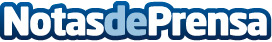 Turismo pone en marcha el I Symposium Internacional de Uva Forastera Gomera y Vino de BancalesEspecialistas en viticultura heroica, y del sector vitívinícola en general, participarán en La Gomera para debatir sobre la agricultura de bancales y la uva forastera gomera Datos de contacto:Raúl Vega928915133Nota de prensa publicada en: https://www.notasdeprensa.es/turismo-pone-en-marcha-el-i-symposium Categorias: Gastronomía Canarias Entretenimiento Turismo Industria Alimentaria http://www.notasdeprensa.es